Для массивной доски, паркета, паркетной доски, пробки, мебели, изделий из клееной древесины, ОСП-плит и.т.д.Для внутренних работПрозрачное + 16 готовых цветовШелковисто-матовоеПодходит для кирпичной и каменной кладкиПридает поверхности водо- и грязеотталкивающие свойства, прочность и долговечностьЛегкость в уходеОбладает исключительной долговечностьюПредставлено в готовых цветахУникальная формула на основе масла и смолы обеспечивает сцепление с деревом, благодаря которому покрытие на царапается и не истираетсяИспользуется как с финишным покрытием, так и без финишного покрытия Инструкции: Подготовка поверхности: Обработать поверхность в соответствии с рекомендациями NOFMA или NWFA. Провести финишную абразивную обработку при помощи абразивной сетки с зернистостью 100 единиц. Тщательно пропылесосить и/ или обработать поверхность щеткой, после чего удалить всю пыль слегка увлажненной в уайт-спирите тряпкой. Нанесение: Тщательно размешать или потрясти материал перед использованием и во время работы. Протестировать на небольшом участке. Если потребуется осветлить какой-то готовый цвет, смешать с DURA SEAL Penetrating Finish #210 Neutral. Нанести первый слой масла DURA SEAL Penetrating Finish обильно кистью, аппликатором из овчины или тряпкой из расчета 12.3-30м2/л. Дать материалу впитаться 5-8 минут, после чего удалить излишки пропитки тряпкой. Удаление лишнего материала является важным, т.к. от этого зависит время высыхания. По желанию можно нанести покрытие второй раз тонким слоем из расчета 19.6м2/л. Дать впитаться и удалить излишки материала как указано в п.3. Дать последнему слою высохнуть минимум 8 часов (лучше ночь), после чего нанести финишное покрытие по выбору. ВАЖНО: При использовании в помещениях с интенсивным движением рекомендуется не наносить финишное покрытие на материал DURA SEAL Penetrating Finish, для этого следует использовать Sherwin-Williams WoodClassics Oil в сочетании с финишным продуктом. Также, следует периодически обрабатывать поверхность очистителем и кондиционером DURA SEAL Renovator. Время высыхания: примерно от 8 часов до одной ночи. Низкая температура, высокая влажность, отсутствие движения воздуха или нанесение избыточного количества материла удлинит время высыхания.ОЧИСТКА: очистить оборудование растворителем краски, терпентином или уайт-спиритом. Укрывистость: первый слой - 12.3м2/л (по желанию, второй слой - 19.6м2/л)упаковка/ КОД: DURA SEAL Penetrating FinishДЮРА СИЛ Масло для Пола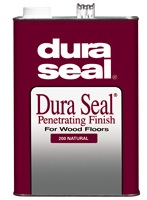 №ЦВЕТКол-во
банок в коробкеЕд.Код1Duraseal Penetrating Finish 200 Natural- Масло для пола, прозрачный, 1 галлон61гал/3.8л81200000-162Duraseal Penetrating Finish 202 Nutmeg- Масло для пола, мускатный орех, 1 галлон61гал/3.8л81202000-163Duraseal Penetrating Finish 204 Chestnut- Масло для пола, каштан, 1 галлон41гал/3.8л81204000-164Duraseal Penetrating Finish 208 Royal Mahogany- Масло для пола, королевский махагон, 1 галлон41гал/3.8л81208000-165Duraseal Penetrating Finish 210 Neutral- Масло для пола, нейтральный, 1 галлон61гал/3.8л81210000-166Duraseal Penetrating Finish 216 Antique Brown- Масло для пола, античный коричневый, 1 галлон61гал/3.8л81216000-167Duraseal Penetrating Finish 221 Golden Brown- Масло для пола, золотой коричневый, 1 галлон61гал/3.8л81221000-168Duraseal Penetrating Finish 223 Coffee Brown- Масло для пола, кофейный коричневый, 1 галлон61гал/3.8л81223000-169Duraseal Penetrating Finish 228 Medium Brown- Масло для пола, средний коричневый, 1 галлон61гал/3.8л81228000-1610Duraseal Penetrating Finish 231 Ebony- Масло для пола, черное дерево, 1 галлон61гал/3.8л81231000-1611Duraseal Penetrating Finish 243 Sedona Red- Масло для пола, красная Седона. 1 галлон41гал/3.8л81243000-1612Duraseal Penetrating Finish 202 Nutmeg- Масло для пола, мускатный орех, 1 кварта12кв/0.95л86202000-1413Duraseal Penetrating Finish 204 Chestnut- Масло для пола, каштан, 1 кварта4кв/0.95л862044444-1414Duraseal Penetrating Finish 208 Royal Mahogany- Масло для пола, королевский махагон, 1 кварта4кв/0.95л862084444-1415Duraseal Penetrating Finish 210 Neutral- Масло для пола, нейтральный, 1 кварта12кв/0.95л86210000-1416Duraseal Penetrating Finish 216 Antique Brown- Масло для пола, античный коричневый, 1 кварта12кв/0.95л86216000-1417Duraseal Penetrating Finish 221 Golden Brown- Масло для пола, золотой коричневый, 1 кварта12кв/0.95л86221000-1418Duraseal Penetrating Finish 223 Coffee Brown- Масло для пола, кофейный коричневый, 1 кварта12кв/0.95л86223000-1419Duraseal Penetrating Finish 228 Medium Brown- Масло для пола, средний коричневый, 1 кварта12кв/0.95л86228000-1420Duraseal Penetrating Finish 231 Ebony- Масло для пола, черное дерево, 1 кварта12кв/0.95л86231000-1421Duraseal Penetrating Finish 243 Sedona Red- Масло для пола, красная Седона. 1 кварта4кв/0.95л862434444-14